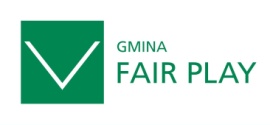    W Ó J T   G M I N Y  I Ł A W A              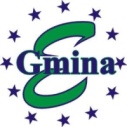                                14 – 200 Iława, ul. Gen. Wł. Andersa 2A                           + 48 (89) 649 08 00  (sekretariat); fax.+48 (89) 649 48 82      e-mail: gmina@gmina-ilawa.pl   : http://www.gmina-ilawa.pl , NIP: 744-16-60-841 SO.523.26.2018                                                                               Iława, dnia 26 listopada 2018 r.   Organizacje pozarządowe           /wszystkie / Serdecznie zapraszam, przedstawicieli wszystkich organizacji pozarządowych  działających na terenie gminy Iława na spotkanie, które odbędzie się  w sali nr 219 Urzędu Gminy w Iławie w dniu 5 grudnia 2018 r. (środa) o  godzinie 13.00 . W programie spotkania przewidziane są następujące tematy :Zaopiniowanie projektu Programu Współpracy gminy Iława z organizacjami   pozarządowymi na 2019 r.     2 Sprawozdanie częściowe Wójta Gminy Iława z  realizacji  Programu Współpracy z                    Organizacjami Pozarządowymi w roku 2018.                                                                                       Z poważaniem                                                                                                                 Zastępca Wójta Gminy Iława                                                                                                            Bogusław Wylot                